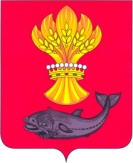 АДМИНИСТРАЦИЯ ПАНИНСКОГО МУНИЦИПАЛЬНОГО РАЙОНА ВОРОНЕЖСКОЙ ОБЛАСТИПОСТАНОВЛЕНИЕот 11.10.2017 г. №  345р.п. ПаниноО  внесении  изменений  в  административный регламент  администрации    Панинского муниципального района  Воронежской области              В  соответствии с Федеральным законом от 27.07.2010 № 210-ФЗ «Об организации предоставления государственных и муниципальных услуг», постановлением Правительства Российской Федерации от 30.04.2014 № 403 «Об исчерпывающем перечне процедур в сфере жилищного строительства», администрация Панинского муниципального района Воронежской области и в связи внесением изменений в структуру администрации Панинского муниципального района постановляет:           1.   Внести в постановление администрации Панинского муниципального района Воронежской области от 27.11.2014 № 586  «Об утверждении административного регламента по предоставлению муниципальной услуги «Подготовка  и выдача разрешения на строительство» следующие изменения:1.1. Заменить по тексту слова «Подготовка и выдача» словами «Предоставление».1.2.  Заменить по тексту слова «отдел архитектуры и градостроительства» словами «отдел по капитальному строительству, газификации, ЖКХ, архитектуре и градостроительству».2.   Опубликовать настоящее постановление в официальном печатном издании «Панинский муниципальный вестник».                                                                            3.  Настоящее постановление вступает в силу со дня официального        опубликования.4.Контроль  за исполнением настоящего постановления возложить на заместителя главы администрации Панинского муниципального района - начальника отдела по капитальному строительству, газификации, ЖКХ, архитектуре  и градостроительству  Мищенко В.И.Глава администрацииПанинского муниципального района                                     Н.В. Щеглов